           PUPPY PARTY PACKET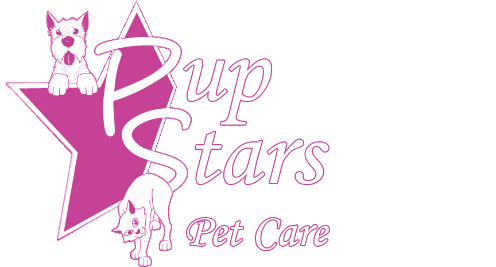 Pet Parent Name: ___________________________________________________________________Address: ___________________________________________________________________________Email address: ______________________________________________________________________Cellph:_____________________________Work ph:________________________________________Pet’s name: _____________________ Pet’s breed: ______________Pet’s D.O.B__________________Event date (Please supply at least 3 days you would like to have your pup party.1st preference________________2ndpreference________________3rd preference_________________How many guests are you expecting? ___________ Site preference? Indoor or OutdoorPlease choose your package:Package A. $150				Package B. $3252 hour playroom rental				3 hour decorated playroom rental1 table 						1 table5 chairs						5 chairsNo assistant					1 assistant						1 puppy birthday cake						1 Birthday Surprise for the bday pup						Goodie bags for all your guestsTo secure your dates we require a $100 nonrefundable deposit with the remaining balance due 2 weeks before your party. Each of your attendees must sign a waiver and release before entering the play space. For safety we cannot have any small children attend the party and no more than 25 dogs in the space at a time. Waiver and Release of all Claims and Assumption of RiskPupStars Pet Care LLC is committed to providing fun activities in a safe manner. The safety of our 2 and 4 legged guests is of the utmost importance. PupStars Pet Care LLC continually strives to reduce risks and asks that you follow our safety rules. As with a public dog park you must understand there are inherent risks of injury and damage associated with socializing off-leash in an enclosed space. You are responsible for determining if your dog is appropriate for an off-leash experience that may include many variables such as other dogs, children, and food. Dogs with dangerous propensities are not allowed. PupStars Pet Care LLC reserves the right to refuse entrance if we feel a dog is aggressive or ill. Despite all warnings, rules and precautions, certain dangers still exist. It is virtually impossible to predict all possible situations that could occur in an off-leash social setting. Risks include serious personal injury and death to both humans and dogs, as well as damage to personal property, that may arise out of improper handling, or lack of supervision. Please read this agreement carefully and by signing below you understand you will be expressly assuming the risk of injury and death to yourself, your children, and your dogs, as well as injury and damage to your property as a result of your use of our space, and that you will be assuming legal liability to others for any injury, death, or damage to their property they suffer as a result of your use of the space. Also be aware that you are releasing PupStars Pet Care LLC from all liability and claims for injury, death, damage to property and all other damage to you, your guests, and your dogs, and that you are waiving any right to make or assert any claim against PupStars Pet Care LLC for any of above. I ______________________________________________agree on behalf of myself, and as parent and guardian of my minor children, on behalf of my minor children, I voluntarily agree to assume the full risk of any and all such injuries, death, and damages, regardless of how serious, that I, my minor children, and my dogs may sustain while using the space for off-leash socializing. I further agree to waive and relinquish all claims for such injury, death, or damage that I or my minor children may have now, and at any time in the future, against PupStars Pet Care LLC, its employees, volunteers, officers, affiliates, and all others who might be claimed to be liable on its behalf, as a result of using the space. On behalf of myself, and as parent and guardian of my minor children, on behalf of my minor children, I do hereby fully release and forever discharge PupStars Pet Care its employees, volunteers, officers, affiliates, and all others who might be claimed to be liable on its behalf, from any and all liability, claims, demands, and causes of action for injuries or death to myself, my minor children, or my dogs, damage to property, and all other damages that I or my minor children may now have, whether known or unknown, and which may arise in the future, arising out of, connected with, or in any way associated with my participation in off-leash play at PupStars Pet Care LLC located at 2337 W. Lake Street Chicago IL 60612 By signing below, I acknowledge that I have read and fully understand the above important information, warning of risk, waiver of liability, release, and the PupStars Pet Care rules that are attached to this Waiver and Release, incorporated herein, and made a part hereof. I further agree that if I complete this form on-line, my on-line signature shall substitute for and have the same legal effect as my signature on an original form. Signature                                                                                                                                   Date             -       - _______________________________________ _______________________ PupStars Photo/Video ReleaseBy signing below, I grant Permission for PupStars Pet Care LLC to take Photographs and video recordings. I do hereby give authority and permission to PupStars Pet Care LLC to copyright, use and/or publish, without limitation or restriction, photographs of me, my minor children, or my dog(s) that may be taken while on PupStars Pet Care property. These photographs will be used for promotion or advertising, and I hereby relinquish any right that I may have to examine or approve said photographs. Signature									   Date            -       -_______________________________________________________________PupStars House Rules There are no more than 15 dogs allowed in the space at any given timeDogs must be supervised and under control at all times for the safety of party attendeesAll guests must be out of the rental space at the 3 hour mark so that it can be prepped for the next party.No one is allowed in other areas of the facility other than the rented space unless accompanied by a staff memberThere may be no negative or abusive behaviors or gestures to any dog or you may be asked to leaveWe ask that you periodically walk your pet to the side of the building so that he/she may relieve themselves. (In the event of an accident we ask that you clean up after your pet promptly using the provided bags, mop, and disinfecting spray)By signing below, I acknowledge that I have read and agreed to the house rules of PupStars Pet Care LLC.Signature									Date             -        -_______________________________________________________________